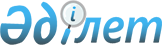 "2009 жылға арналған қалалық бюджет туралы" қалалық Мәслихаттың 2008 жылғы 25 желтоқсандағы IX сессиясының N 432/9 шешіміне өзгерістер мен толықтырулар енгізу туралы
					
			Күшін жойған
			
			
		
					Қарағанды облысы Шахтинск қалалық мәслихатының IV шақырылған XII сессиясының 2009 жылғы 22 сәуірдегі N 458/12 шешімі. Қарағанды облысы Шахтинск қаласы Әділет басқармасында 2009 жылғы 30 сәуірде N 8-8-65 тіркелді. Мерзімінің өтуіне байланысты өз қызметін тоқтатқан (Қарағанды облысы Шахтинск қалалық мәслихат аппаратының 2012 жылғы 26 қаңтардағы N 2-13/19 хатымен)      Ескерту. Мерзімінің өтуіне байланысты өз қызметін тоқтатқан (Қарағанды облысы Шахтинск қалалық мәслихат аппаратының 2012.01.26 N 2-13/19 хатымен).

      "Қазақстан Республикасының Бюджет кодексі" Қазақстан Республикасының 2008 жылғы 4 желтоқсандағы Кодексіне, Қазақстан Республикасының 2001 жылғы 23 қаңтардағы "Қазақстан Республикасындағы жергілікті мемлекеттік басқару және өзін-өзі басқару туралы" Заңына сәйкес қалалық Мәслихат ШЕШІМ ЕТТІ:



      1. "2009 жылға арналған қалалық бюджет туралы" қалалық Мәслихаттың 2008 жылғы 25 желтоқсандағы IX сессиясының N 432/9 (нормативтік құқықтық актілерді мемлекеттік тіркеу Тізілімінде тіркелген нөмірі 8-8-60, 2009 жылғы 13 ақпандағы N 7 "Шахтинский вестник" газетінде жарияланған) шешіміне келесі өзгерістер мен толықтырулар енгізілсін:



      1) 1 тармақтағы:

      1) тармақшада:

      "2 726 753" сандары "2 891 250" деген сандарға ауыстырылсын;

      "309 230" сандары "479 290" деген сандарға ауыстырылсын;

      "4 280" сандары "4 586" деген сандарға ауыстырылсын;

      "17 618" сандары "17 719" деген сандарға ауыстырылсын;

      "2 395 625" сандары "2 389 655" деген сандарға ауыстырылсын;

      2) тармақшада:

      "2 696 753" сандары "2 874 083" сандарына ауыстырылсын;



      2) 2 тармақтағы:

      "1 181 910" сандары "1 175 940" сандарына ауыстырылсын;

      "1 057 410" сандары "1 072 440" сандарына ауыстырылсын;

      7 абзацтағы "." тыныс белгісі ";" тыныс белгісіне ауыстырылсын және келесі мазмұндағы абзацпен толықтырылсын:

      "өңірлік жұмыспен қамту стратегиясын іске асыру шеңберінде жұмыспен қамтуды қамтамасыз етуге ағымдағы нысаналы трансферттері, соның ішінде:

      15030 мың теңге әлеуметтік жұмыс орындары және жастар  практикасы бағдарламасын кеңейтуге.".

      "124 500" сандары "103 500" сандарына ауыстырылсын;

      9 және 11 абзацтар алып тасталсын;



      3) 3 тармақтағы:

      1) тармақшада:

      "50" сандары "5" сандарына ауыстырылсын;

      2) тармақшада:

      "50" сандары "5" сандарына ауыстырылсын;



      4) 10 тармақ алынып тасталсын;



      5) 12 тармақ алынып тасталсын;



      6) 13 тармақтағы:

      "." тыныс белгісі ";" тыныс белгісіне ауыстырылсын және келесі 13-1 тармақпен толықтырылсын:

      "13-1. 2009 жылғы қалалық бюджет құрамында өңірлік жұмыспен қамту Стратегиясын іске асыруға қалалық бюджет есебінен 159 800 мың теңге сомасында шығындар қарастырылғаны ескерілсін.";



      7) 17 тармақтағы:

      "30 896" сандары "6623" сандарына ауыстырылсын;



      2. Көрсетілген шешімнің 1, 2, 3, 4, 5 қосымшалары осы шешімге  1, 2, 3, 4, 5 қосымшаларға сәйкес жаңа редакцияда мазмұндалсын.



      3. Осы шешім 2009 жылдың 1 қаңтарынан бастап қолданысқа енеді.      Сессия төрайымы                            Н. Дериева      Қалалық Мәслихаттың хатшысы                Ә. Сатова

Қалалық Мәслихаттың 2009 жылғы

22 сәуірдегі XII сессиясының

N 458/12 шешіміне

1 қосымша 

2009 жылға арналған қалалық бюджет

Қалалық Мәслихаттың 2009 жылғы

22 сәуірдегі XII сессиясының

N 458/12 шешіміне

2 қосымша 

2009 жылға арналған Шахан кентінде іске асырылатын бюджеттік бағдарламалар бойынша шығындар

Қалалық Мәслихаттың 2009 жылғы

22 сәуірдегі XII сессиясының

N 458/12 шешіміне

3 қосымша 

2009 жылға арналған Долинка кентінде іске асырылатын бюджеттік бағдарламалар бойынша шығындар

Қалалық Мәслихаттың 2009 жылғы

22 сәуірдегі XII сессиясының

N 458/12 шешіміне

4 қосымша 

2009 жылға арналған Новодолинский кентінде іске асырылатын бюджеттік бағдарламалар бойынша шығындар

Қалалық Мәслихаттың 2009 жылғы

22 сәуірдегі XII сессиясының

N 458/12 шешіміне

5 қосымша 

2009 жылға арналған қалалық бюджеттің бюджетті дамыту бағдарламаларының тізімі
					© 2012. Қазақстан Республикасы Әділет министрлігінің «Қазақстан Республикасының Заңнама және құқықтық ақпарат институты» ШЖҚ РМК
				СанатыСанатыСанатыСанатыСомасы (мың теңге)СыныбыСыныбыСыныбыСомасы (мың теңге)Iшкi сыныбыIшкi сыныбыСомасы (мың теңге)АтауыСомасы (мың теңге)12356I. КІРІСТЕР28912501Салықтық түсімдер47929001Табыс салығы411642Жеке табыс салығы4116403Әлеуметтiк салық80191Әлеуметтік салық801904Меншiкке салынатын салықтар3986801Мүлiкке салынатын салықтар348303Жер салығы3298374Көлiк құралдарына салынатын салық3401305Тауарларға, жұмыстарға және қызметтерге салынатын iшкi салықтар244072Акциздер20943Табиғи және басқа ресурстарды пайдаланғаны үшiн түсетiн түсiмдер129164Кәсiпкерлiк және кәсiби қызметтi жүргiзгенi үшiн алынатын алымдар92495Құмар ойын бизнеске салық14808Заңдық мәнді іс-әрекеттерді жасағаны және (немесе) оған уәкілеттігі бар мемлекеттік органдар немесе лауазымды адамдар құжаттар бергені үшін алынатын міндетті төлемдер70201Мемлекеттік баж70202Салықтық емес түсiмдер458601Мемлекеттік меншіктен түсетін кірістер37565Мемлекет меншігіндегі мүлікті жалға беруден түсетін кірістер375602Мемлекеттік бюджеттен қаржыландырылатын мемлекеттік мекемелердің тауарларды (жұмыстарды, қызметтер көрсетуді) өткізуінен түсетін түсімдер631Мемлекеттік бюджеттен қаржыландырылатын мемлекеттік мекемелердің тауарларды (жұмыстарды, қызметтер көрсетуді) өткізуінен түсетін түсімдер6304Мемлекеттік бюджеттен қаржыландырылатын, сондай-ақ Қазақстан Республикасы Ұлттық Банкінің бюджетінен (шығыстар сметасынан) ұсталатын және қаржыландырылатын мемлекеттік мекемелер салатын айыппұлдар, өсімпұлдар, санкциялар, өндіріп алулар1461Мұнай секторы ұйымдарынан түсетін түсімдерді

қоспағанда, мемлекеттік бюджеттен

қаржыландырылатын, сондай-ақ Қазақстан

Республикасы Ұлттық Банкінің бюджетінен

(шығыстар сметасынан) ұсталатын және

қаржыландырылатын мемлекеттік мекемелер салатын

айыппұлдар, өсімпұлдар, санкциялар, өндіріп

алулар14606Басқа да салықтық емес түсiмдер6211Басқа да салықтық емес түсiмдер6213Негізгі капиталды сатудан түсетін түсімдер1771903Жердi және материалдық емес активтердi сату177191Жерді сату176182Материалдық емес активтердi сату1014Трансферттердің түсімдері238965502Мемлекеттiк басқарудың жоғары тұрған органдарынан түсетiн трансферттер23896552Облыстық бюджеттен түсетiн трансферттер2389655Функционалдық топФункционалдық топФункционалдық топФункционалдық топФункционалдық топФункционалдық топСомасы (мың теңге)Кіші функцияКіші функцияКіші функцияКіші функцияКіші функцияСомасы (мың теңге)Бюджеттік бағдарламалардың әкiмшiсiБюджеттік бағдарламалардың әкiмшiсiБюджеттік бағдарламалардың әкiмшiсiБюджеттік бағдарламалардың әкiмшiсiСомасы (мың теңге)БағдарламаБағдарламаБағдарламаСомасы (мың теңге)Кіші бағдарламаКіші бағдарламаСомасы (мың теңге)АтауыСомасы (мың теңге)II. ШЫҒЫСТАР287408301Жалпы сипаттағы мемлекеттiк қызметтер9538001Мемлекеттiк басқарудың жалпы

функцияларын орындайтын өкiлдi,

атқарушы және басқа органдар72793112Аудан (облыстық маңызы бар қала)

мәслихатының аппараты10732001Аудан (облыстық маңызы бар)

мәслихатының қызметін қамтамасыз ету10732122Аудан (облыстық маңызы бар қала)

әкімінің аппараты34797001Аудан (облыстық маңызы бар қала)

әкімінің қызметін қамтамасыз ету34797123Қаладағы аудан, аудандық маңызы бар

қала, кент, ауыл (село), ауылдық

(селолық) округ әкімінің аппараты27264001Қаладағы ауданның, аудандық маңызы бар

қаланың, кенттің, ауылдың (селоның),

ауылдық (селолық) округтің әкімі

аппаратының қызметін қамтамасыз ету2726402Қаржылық қызмет13835452Ауданның (облыстық маңызы бар қаланың)

қаржы бөлімі13835001Қаржы бөлімінің қызметін қамтамасыз

ету11547003Салық салу мақсатында мүлікті бағалауды жүргізу788011Коммуналдық меншікке түскен мүлікті

есепке алу, сақтау, бағалау және сату150005Жоспарлау және статистикалық қызмет8752453Ауданның (облыстық маңызы бар қаланың) экономика және бюджеттік жоспарлау бөлімі8752001Экономика және бюджеттік жоспарлау бөлімнің қызметін қамтамасыз ету875202Қорғаныс322301Әскери мұқтаждар3223122Аудан (облыстық маңызы бар қала) әкімінің аппараты3223005Жалпыға бірдей әскери міндетті атқару шеңберіндегі іс-шаралар322303Қоғамдық тәртіп, қауіпсіздік, құқықтық, сот, қылмыстық-атқару қызметі1223901Құқық қорғау қызметi12239458Ауданның (облыстық маңызы бар қаланың)

тұрғын үй-коммуналдық шаруашылығы,

жолаушылар көлігі және автомобиль

жолдары бөлімі12239021Елді мекендерде жол жүрісі

қауіпсіздігін қамтамасыз ету1223904Бiлiм беру109105301Мектепке дейiнгi тәрбие және оқыту158792464Ауданның (облыстық маңызы бар қаланың)

білім беру бөлімі158792009Мектепке дейінгі тәрбие ұйымдарының

қызметін қамтамасыз ету15879202Бастауыш, негізгі орта және жалпы орта

білім беру769850464Ауданның (облыстық маңызы бар қаланың)

білім беру бөлімі769850003Жалпы білім беру675137006Балалар үшін қосымша білім беру50211010Республикалық бюджеттен берілетін

нысаналы трансферттердің есебінен

білім берудің мемлекеттік жүйесіне

оқытудың жаңа технологияларын енгізу4450204Техникалық және кәсіптік, орта

білімнен кейінгі білім беру12962464Ауданның (облыстық маңызы бар қаланың)

білім беру бөлімі12962018Кәсіптік оқытуды ұйымдастыру1296209Бiлiм беру саласындағы өзге де қызметтер149449464Ауданның (облыстық маңызы бар қаланың)

білім беру бөлімі149449001Білім беру бөлімінің қызметін

қамтамасыз ету5499005Ауданның (облыстық маңызы бар қаланың) мемлекеттiк бiлiм беру мекемелер үшiн оқулықтар мен оқу-әдістемелік кешендерді сатып алу және жеткізу15384007Аудандық (қалалалық) ауқымдағы мектеп олимпиадаларын және мектептен тыс іс-шараларды өткiзу366011Өңірлік жұмыспен қамту және кадрларды

қайта даярлау стратегиясын іске асыру

шеңберінде білім беру объектілерін

күрделі, ағымды жөндеу12820006Әлеуметтiк көмек және әлеуметтiк қамсыздандыру14576302Әлеуметтiк көмек125506451Ауданның (облыстық маңызы бар қаланың) жұмыспен қамту және әлеуметтік бағдарламалар бөлімі115328002Еңбекпен қамту бағдарламасы24449005Мемлекеттік атаулы әлеуметтік көмек8459006Тұрғын үй көмегі17951007Жергілікті өкілетті органдардың шешімі бойынша мұқтаж азаматтардың жекелеген топтарына әлеуметтік көмек27964010Үйден тәрбиеленіп оқытылатын мүгедек балаларды материалдық қамтамасыз ету784014Мұқтаж азаматтарға үйде әлеуметтiк көмек көрсету2284301618 жасқа дейінгі балаларға мемлекеттік жәрдемақылар1772017Мүгедектерді оңалту жеке

бағдарламасына сәйкес, мұқтаж

мүгедектерді міндетті гигиеналық

құралдармен қамтамасыз етуге, және

ымдау тілі мамандарының, жеке

көмекшілердің қызмет көрсету11106464Ауданның (облыстық маңызы бар қаланың)

білім беру бөлімі10178008Білім беру ұйымдарының күндізгі оқу

нысанының оқушылары мен

тәрбиеленушілерін әлеуметтік қолдау1017809Әлеуметтiк көмек және әлеуметтiк қамтамасыз ету салаларындағы өзге де қызметтер20257451Ауданның (облыстық маңызы бар қаланың) жұмыспен қамту және әлеуметтік бағдарламалар бөлімі20257001Жұмыспен қамту және әлеуметтік бағдарламалар бөлімінің қызметін қамтамасыз ету19949011Жәрдемақыларды және басқа да әлеуметтік төлемдерді есептеу, төлеу мен жеткізу бойынша қызметтерге ақы төлеу30807Тұрғын үй-коммуналдық шаруашылық127009101Тұрғын үй шаруашылығы94000467Ауданның (облыстық маңызы бар қаланың) құрылыс бөлімі94000003Мемлекеттік коммуналдық тұрғын үй қорының тұрғын үй құрылысы94000004Инженерлік коммуникациялық инфрақұрылымды дамыту және жайластыру002Коммуналдық шаруашылық1070712458Ауданның (облыстық маңызы бар қаланың) тұрғын үй-коммуналдық шаруашылығы, жолаушылар көлігі және автомобиль жолдары бөлімі1018412011Шағын қалаларды жылумен жабдықтауды үздіксіз қамтамасыз ету987652012Сумен жабдықтау және су бөлу жүйесінің қызмет етуі10000030Өңірлік жұмыспен қамту және кадрларды қайта даярлау стратегиясын іске асыру шеңберінде инженерлік коммуникациялық инфрақұрылымды жөндеу және елді-мекендерді көркейту20760467Ауданның (облыстық маңызы бар қаланың) құрылыс бөлімі52300005Коммуналдық шаруашылығын дамыту42800006Сумен жабдықтау жүйесін дамыту950003Елді-мекендерді көркейту105379123Қаладағы аудан, аудандық маңызы бар қала, кент, ауыл (село), ауылдық (селолық) округ әкімінің аппараты40853008Елді мекендерде көшелерді жарықтандыру18100009Елді мекендердің санитариясын қамтамасыз ету3610011Елді мекендерді абаттандыру мен көгалдандыру19143458Ауданның (облыстық маңызы бар қаланың) тұрғын үй-коммуналдық шаруашылығы, жолаушылар көлігі және автомобиль жолдары бөлімі64526015Елдi мекендердегі көшелердi жарықтандыру6000016Елдi мекендердiң санитариясын қамтамасыз ету18596017Жерлеу орындарын күтiп-ұстау және туысы жоқтарды жерлеу730018Елдi мекендердi абаттандыру және көгалдандыру3920008Мәдениет, спорт, туризм және ақпараттық кеңістiк12868101Мәдениет саласындағы қызмет50742455Ауданның (облыстық маңызы бар қаланың) мәдениет және тілдерді дамыту бөлімі50742003Мәдени-демалыс жұмысын қолдау5074202Спорт804465Ауданның (облыстық маңызы бар қаланың) дене шынықтыру және спорт бөлімі804006Аудандық (облыстық маңызы бар қалалық) деңгейде спорттық жарыстар өткiзу80403Ақпараттық кеңiстiк46963455Ауданның (облыстық маңызы бар қаланың) мәдениет және тілдерді дамыту бөлімі39171006Аудандық (қалалық) кiтапханалардың жұмыс iстеуi36043007Мемлекеттік тілді және Қазақстан халықтарының басқа да тілді дамыту3128456Ауданның (облыстық маңызы бар қаланың) ішкі саясат бөлімі7792002Бұқаралық ақпарат құралдары арқылы мемлекеттiк ақпарат саясатын жүргізу779209Мәдениет, спорт, туризм және ақпараттық кеңiстiктi ұйымдастыру жөніндегі өзге де қызметтер30172455Ауданның (облыстық маңызы бар қаланың) мәдениет және тілдерді дамыту бөлімі15083001Мәдениет және тілдерді дамыту бөлімінің қызметін қамтамасыз ету4243004Өңірлік жұмыспен қамту және кадрларды қайта даярлау стратегиясын іске асыру шеңберінде мәдениет объектілерін күрделі, ағымды жөндеу10840456Ауданның (облыстық маңызы бар қаланың) ішкі саясат бөлімі11340001Ішкі саясат бөлімінің қызметін қамтамасыз ету7546003Жастар саясаты саласындағы өңірлік бағдарламаларды iске асыру3740004Ақпараттық жүйелер құру54465Ауданның (облыстық маңызы бар қаланың) дене шынықтыру және спорт бөлімі3749001Дене шынықтыру және спорт бөлімінің қызметін қамтамасыз ету374910Ауыл, су, орман, балық шаруашылығы, ерекше қорғалатын табиғи аумақтар, қоршаған ортаны және жануарлар дүниесін қорғау, жер қатынастары737301Ауыл шаруашылығы3592462Ауданның (облыстық маңызы бар қаланың) ауыл шаруашылық бөлімі3592001Ауыл шаруашылығы бөлімінің қызметін қамтамасыз ету359202Су шаруашылығы0467Ауданның (облыстық маңызы бар қаланың) құрылыс бөлімі0012Сумен жабдықтау жүйесін дамыту006Жер қатынастары3781463Ауданның (облыстық маңызы бар қаланың) жер қатынастары бөлімі3781001Жер қатынастары бөлімінің қызметін қамтамасыз ету378111Өнеркәсіп, сәулет, қала құрылысы және құрылыс қызметі747702Сәулет, қала құрылысы және құрылыс қызметі7477467Ауданның (облыстық маңызы бар қаланың) құрылыс бөлімі3770001Құрылыс бөлімінің қызметін қамтамасыз ету3770468Ауданның (облыстық маңызы бар қаланың) сәулет және қала құрылысы бөлімі3707001Қала құрылысы және сәулет бөлімінің қызметін қамтамасыз ету370712Көлiк және коммуникация8754801Автомобиль көлiгi87548123Қаладағы аудан, аудандық маңызы бар қала, кент, ауыл (село), ауылдық (селолық) округ әкімінің аппараты24710013Аудандық маңызы бар қалаларда, кенттерде, ауылдарда (селоларда), ауылдық (селолық) округтерде автомобиль жолдарының жұмыс істеуін қамтамасыз ету24710458Ауданның (облыстық маңызы бар қаланың) тұрғын үй-коммуналдық шаруашылығы, жолаушылар көлігі және автомобиль жолдары бөлімі62838023Автомобиль жолдарының жұмыс істеуін қамтамасыз ету6283813Басқалар2525303Кәсiпкерлiк қызметтi қолдау және бәсекелестікті қорғау5441469Ауданның (облыстық маңызы бар қаланың) кәсіпкерлік бөлімі5441001Кәсіпкерлік бөлімі қызметін қамтамасыз ету4265003Кәсiпкерлiк қызметтi қолдау117609Басқалар19812452Ауданның (облыстық маңызы бар қаланың) қаржы бөлімі6623012Ауданның (облыстық маңызы бар қаланың) жергілікті атқарушы органының резерві6623458Ауданның (облыстық маңызы бар қаланың) тұрғын үй-коммуналдық шаруашылығы, жолаушылар көлігі және автомобиль жолдары бөлімі13189001Тұрғын үй-коммуналдық шаруашылығы, жолаушылар көлігі және автомобиль жолдары бөлімінің қызметін қамтамасыз ету1318915Трансферттер201Трансферттер2452Ауданның (облыстық маңызы бар қаланың) қаржы бөлімі2006Нысаналы пайдаланылмаған (толық пайдаланылмаған) трансферттерді қайтару2III. Таза бюджеттік кредиттеу0бюджеттік кредиттер0бюджеттік кредиттерді өтеу0IV. Қаржы активтерімен операциалық сальдо0қаржылық активтерді алу013Басқалар3000009Басқалар30000452Ауданның (облыстық маңызы бар қаланың) қаржы бөлімі30000014Заңды тұлғалардың жарғылық капиталын қалыптастыру немесе ұлғайту30000мемлекеттік қаржы активтерін сатудан түсетін түсімдер0V. Бюджет дефициті (профициті)0VI. Бюджет дефицитін (профицитті қолдану) қаржыландыру0қарыздар түсімдері0қарыздарды өтеу0бюджет қаражаттарының пайдаланылған қалдықтары0Функционалдық топФункционалдық топФункционалдық топФункционалдық топФункционалдық топСомасы (мың теңге)Кіші функцияКіші функцияКіші функцияКіші функцияСомасы (мың теңге)Бюджеттік бағдарламалардың әкiмшiсiБюджеттік бағдарламалардың әкiмшiсiБюджеттік бағдарламалардың әкiмшiсiСомасы (мың теңге)БағдарламаБағдарламаСомасы (мың теңге)АтауыСомасы (мың теңге)ШЫҒЫСТАР298811Жалпы сипаттағы мемлекеттiк қызметтер991101Мемлекеттiк басқарудың жалпы функцияларын орындайтын өкiлдi, атқарушы және басқа органдар9911123Қаладағы аудан, аудандық маңызы бар қала, кент, ауыл (село), ауылдық (селолық) округ әкімінің аппараты9911001Қаладағы ауданның, аудандық маңызы бар қаланың, кенттің, ауылдың (селоның), ауылдық (селолық) округтің әкімі аппараттарының қызметін қамтамасыз ету99117Тұрғын үй-коммуналдық шаруашылық1174003Елді-мекендерді көркейту11740123Қаладағы аудан, аудандық маңызы бар қала, кент, ауыл (село), ауылдық (селолық) округ әкімінің аппараты11740008Елді мекендерде көшелерді жарықтандыру8000011Елді мекендерді абаттандыру мен көгалдандыру374012Көлiк және коммуникация823001Автомобиль көлiгi8230123Қаладағы аудан, аудандық маңызы бар қала, кент, ауыл (село), ауылдық (селолық) округ әкімінің аппараты8230013Аудандық маңызы бар қалаларда, кенттерде, ауылдарда (селоларда), ауылдық (селолық) округтерде автомобиль жолдарының жұмыс істеуін қамтамасыз ету8230Функционалдық топФункционалдық топФункционалдық топФункционалдық топФункционалдық топСомасы (мың теңге)Кіші функцияКіші функцияКіші функцияКіші функцияСомасы (мың теңге)Бюджеттік бағдарламалардың әкiмшiсiБюджеттік бағдарламалардың әкiмшiсiБюджеттік бағдарламалардың әкiмшiсiСомасы (мың теңге)БағдарламаБағдарламаСомасы (мың теңге)АтауыСомасы (мың теңге)ШЫҒЫСТАР342221Жалпы сипаттағы мемлекеттiк қызметтер902601Мемлекеттiк басқарудың жалпы функцияларын орындайтын өкiлдi, атқарушы және басқа органдар9026123Қаладағы аудан, аудандық маңызы бар қала, кент, ауыл (село), ауылдық (селолық) округ әкімінің аппараты9026001Қаладағы ауданның, аудандық маңызы бар қаланың, кенттің, ауылдың (селоның), ауылдық (селолық) округтің әкімі аппараттарының қызметін қамтамасыз ету90267Тұрғын үй-коммуналдық шаруашылық1476603Елді-мекендерді көркейту14766123Қаладағы аудан, аудандық маңызы бар қала, кент, ауыл (село), ауылдық (селолық) округ әкімінің аппараты14766008Елді мекендерде көшелерді жарықтандыру5500009Елді мекендердің санитариясын қамтамасыз ету1130011Елді мекендерді абаттандыру мен көгалдандыру813612Көлiк және коммуникация1043001Автомобиль көлiгi10430123Қаладағы аудан, аудандық маңызы бар қала, кент, ауыл (село), ауылдық (селолық) округ әкімінің аппараты10430013Аудандық маңызы бар қалаларда, кенттерде, ауылдарда (селоларда), ауылдық (селолық) округтерде автомобиль жолдарының жұмыс істеуін қамтамасыз ету10430Функционалдық топФункционалдық топФункционалдық топФункционалдық топФункционалдық топСомасы (мың теңге)Кіші функцияКіші функцияКіші функцияКіші функцияСомасы (мың теңге)Бюджеттік бағдарламалардың әкiмшiсiБюджеттік бағдарламалардың әкiмшiсiБюджеттік бағдарламалардың әкiмшiсiСомасы (мың теңге)БағдарламаБағдарламаСомасы (мың теңге)АтауыСомасы (мың теңге)ШЫҒЫСТАР287241Жалпы сипаттағы мемлекеттiк қызметтер832701Мемлекеттiк басқарудың жалпы функцияларын орындайтын өкiлдi, атқарушы және басқа органдар8327123Қаладағы аудан, аудандық маңызы бар қала, кент, ауыл (село), ауылдық (селолық) округ әкімінің аппараты8327001Қаладағы ауданның, аудандық маңызы бар қаланың, кенттің, ауылдың (селоның), ауылдық (селолық) округтің әкімі аппараттарының қызметін қамтамасыз ету83277Тұрғын үй-коммуналдық шаруашылық1434703Елді-мекендерді көркейту14347123Қаладағы аудан, аудандық маңызы бар қала, кент, ауыл (село), ауылдық (селолық) округ әкімінің аппараты14347008Елді мекендерде көшелерді жарықтандыру4600009Елді мекендердің санитариясын қамтамасыз ету2480011Елді мекендерді абаттандыру мен көгалдандыру726712Көлiк және коммуникация605001Автомобиль көлiгi6050123Қаладағы аудан, аудандық маңызы бар қала, кент, ауыл (село), ауылдық (селолық) округ әкімінің аппараты6050013Аудандық маңызы бар қалаларда, кенттерде, ауылдарда (селоларда), ауылдық (селолық) округтерде автомобиль жолдарының жұмыс істеуін қамтамасыз ету6050Функционалдық топФункционалдық топФункционалдық топФункционалдық топФункционалдық топКіші функцияКіші функцияКіші функцияКіші функцияБюджеттік бағдарламалардың әкiмшiсiБюджеттік бағдарламалардың әкiмшiсiБюджеттік бағдарламалардың әкiмшiсiБағдарламаБағдарламаАтауы07Тұрғын үй-коммуналдық шаруашылық01Тұрғын үй шаруашылығы467Ауданның (облыстық маңызы бар қаланың) құрылыс бөлімі003Мемлекеттік коммуналдық тұрғын үй қорының тұрғын үй құрылысы02Коммуналдық шаруашылық467Ауданның (облыстық маңызы бар қаланың) құрылыс бөлімі005Коммуналдық шаруашылығын дамыту006Сумен жабдықтау жүйесін дамыту08Мәдениет, спорт, туризм және ақпараттық кеңістiк09Мәдениет, спорт, туризм және ақпараттық кеңiстiктi ұйымдастыру жөнiндегi өзге де қызметтер456Ауданның (облыстық маңызы бар қаланың) ішкі саясат бөлімі004Ақпараттық жүйелер құру13Басқалар09Басқалар452Ауданның (облыстық маңызы бар қаланың) қаржы бөлімі014Заңды тұлғалардың жарғылық капиталын қалыптастыру немесе ұлғайту